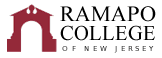 Computer Science with MS in Data Science 4+1Recommended Five-Year Plan (Fall 2023) 
The recommended five-year plan is designed to provide a blueprint for students to complete their degrees within five years. Students must meet with their Major Advisor to develop a more individualized plan to complete their degree.  This plan assumes that no developmental courses are required.  If developmental courses are needed, students may have additional requirements to fulfill which are not listed in the plan and may extend degree completion.NOTE: This recommended Five-Year Plan is applicable to students admitted into the major during the 2023-2024 academic year.To enroll, visit https://www.ramapo.edu/data-science/4plus1/Changes to the traditional four-year plan are noted in light red.  Total Credits Required for undergraduate degree: 128 credits***GPA Required for BS in Data Science: 2.0GPA Required for 4+1 Pathway: 3.0WI: Writing Intensive-3 required in the majorTotal Graduate Credits Required: 30 credits**GPA Required: 2.0	Student must be in good academic standing:  https://www.ramapo.edu/provost/policy/graduate-academic-standing/ *Students must complete two technical electives and one interdisciplinary elective. DATA 730 Fieldwork Experience may be used to replace one of the three total electives. **The 9 credits of graduate coursework taken in the fourth-year will double count towards both the undergraduate degree requirement of 128 credits as well as the required 30 graduate credits.  School of Theoretical and Applied ScienceFirst YearFirst YearFirst YearFirst YearFirst YearFirst YearFall SemesterHRSSpring SemesterHRSCMPS 147-Computer Science I4CMPS 148-Computer Science II4Gen Ed: MATH 110-Precalculus4MATH 121-Calculus I4Gen Ed: INTD 101-First Year Seminar4CMPS 220-Assembly Language Programming4Gen Ed: CRWT 102 - Critical Reading and Writing II4Gen Ed: AIID 201- Studies in the Arts & Humanities4Career Pathways: PATH TS1 – Career Pathways Module 1DegreeRqmt.Total:16Total:16Second YearSecond YearSecond YearSecond YearSecond YearSecond YearFall SemesterHRSSpring SemesterHRSCMPS 231-Data Structures4CMPS 311-Operating Systems WI4MATH 237-Discrete Structures or MATH 205 Mathematical Structures WI4CMPS Elective4Gen Ed: SOSC 110-Social Science Inquiry4Gen Ed: Global Awareness4Gen Ed: Historical Perspectives4Gen Ed: Scientific Reasoning4Career Pathways: PATH TS2 – Career Pathways Module 2DegreeRqmt.Career Pathways: PATH TS3 – Career Pathways Module 3DegreeRqmt.Total:16Total:16Third YearThird YearThird YearThird YearThird YearThird YearFall SemesterHRSSpring SemesterHRSCMPS 361-Software Design4CMPS Elective4CMPS Elective4CMPS Elective4MATH 262: Linear Algebra4MATH 370: Applied Statistics4Gen Ed: Culture & Creativity, Systems Sustainability & Society, or Values & Ethics4Gen Ed: Culture & Creativity, Systems Sustainability & Society, or Values & Ethics (Must be outside of TAS)4Elective (for missing 3 credits senior year)2Elective (for missing 3 credits senior year)1Total:18Total:17Fourth YearFourth YearFourth YearFourth YearFourth YearFourth YearFall SemesterHRSSpring SemesterHRSCMPS 366-Organization of Programming Languages4CMPS Elective4CMPS Elective4CMPS 450: Senior Project WI4CMPS Elective: CMPS 530: Python Programming for Data Science 3Elective OR 

CMPS Elective (based on choice in Fall)4DATA 601: Introduction to Data Science (MS)3DATA 620: Ethics for Data Science (MS)3Total:14Total:15Fifth YearFifth YearFifth YearFifth YearFifth YearFifth YearFall SemesterHRSSpring SemesterHRSMATH 570: Applied Statistics 3CMPS 664: Advanced Database and Big Data  Systems3MATH 680: Advanced Mathematical Modeling3Technical Elective3Technical Elective AND/ORInterdisciplinary Elective AND/ORDATA 730 Fieldwork Experience*3 + 3DATA 750 Data Science Thesis3Total:12Total:9